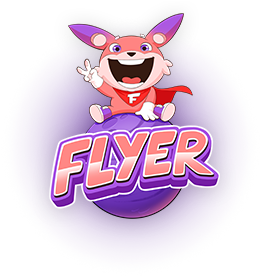 Tổng hợp 300+ từ vựng tiếng Anh lớp 9 Học kỳ I theo chương trình SGK mớiTừ vựng Unit 1: Local Environment - Môi trường địa phươngTừ vựng Unit 2: City Life - Cuộc sống thành thịTừ vựng Unit 3: Teen stress and pressure - Áp lực và căng thẳng tuổi thiếu niênTừ vựng Unit 4: Life in the past - Cuộc sống trong quá khứTừ vựng Unit 5: Wonders of Viet Nam - Những kì quan ở Việt NamTừ vựngCách phát âmNghĩa tiếng Việtartefact (n)/’ɑ:tɪfækt/đồ tạo tácartisan (n)/ɑtɪ:’zæn/thợ thủ côngattraction (n)/ə’trækʃn/điểm hấp dẫnauthenticity (n)/ɔ:θen’tɪsəti/tính chân thậtcarve (v)/kɑ:v/chạm khắccast (v)/kɑ:st/đúc (kim loại)charcoal (n)/’tʃɑ:kəʊl/than, chìclose down (phrasal verb)/kləʊz daʊn/đóng cửa, ngừng hoạt độngconical hat (n)/ˈkɒnɪkl/ /hæt/nón lácraft (n)/krɑ:ft/nghề thủ côngcraftsman (n)/’krɑ:ftsmən/ thợ làm đồ thủ côngdeal with (phrasal verb)/diːl wɪð/giải quyếtdrumhead (n)/drʌmhed/mặt trốngface up to (phrasal verb)/feɪs ʌp tu/đối mặt vớiframe (n)/freɪm/khungget on with (phrasal verb)/get ɒn wɪð/có quan hệ tốt với (ai đó)handicraft (n)/’hændikrɑ:ft/sản phẩm thủ côngknit (v)/nɪt/đan (len)lacquerware (n)/’lækəweə(r)/đồ sơn màilayer (n)/’leɪə(r)/lớplive on (phrasal verb)/lɪv ɒn/sống dựa vàolook forward to (phrasal verb)/lʊk ˈfɔːwəd tu/trông mongloom (n)/lu:m/khung cửimarble sculpture/ˈmɑːbl ˈskʌlptʃər/điêu khắc đáminority ethnic (n)/maɪˈnɒrəti/ /ˈeθnɪk/dân tộc thiểu sốmould (v)/məʊld/tạo khuônnumerous (adj)/’nju:mərəs/nhiều, đông đảo, số lượng lớnpass down (phrasal verb)/pɑ:s daʊn/truyền lại (cho thế hệ sau)pottery (n)/ˈpɒtəri/đồ gốmpreserve (v)/prɪ’zɜ:v/bảo tồnsculpture (n)/’skʌlptʃə(r)/điêu khắc, đồ điêu khắcset off (phrasal verb)/set ɒf/khởi hànhset up (phrasal verb)/set ʌp/thành lập, tạo dựngstage (n)/steɪdʒ/bước, giai đoạnsurface (n)/’sɜ:fɪs/bề mặttake over (phrasal verb)/teɪk əʊvə/tiếp quản, nối nghiệpteam-building (n)/’ti:m bɪldɪŋ/ tinh thần đồng độithread (n)/θred/sợi, chỉtreat (v)/tri:t/xử lýtug of war (n)/tʌɡ/ /əv/ /wɔː(r)/trò chơi kéo coturn down (phrasal verb)/tɜ:n daʊn/từ chốiturn up (phrasal verb)/tɜ:n ʌp/xuất hiện, đếnversatile (adj)/’vɜ:sətaɪl/đa năngweave (v)/wi:v/đan, dệtwillow (n)/’wɪləʊ/cây liễuworkshop (n)/’wɜ:kʃɒp/công xưởngTừ vựngCách phát âmNghĩa tiếng Việtaffordable (adj)/əˈfɔːdəbl/(giá) hợp lý, phải chăngasset (n)/ˈæset/tài sảncatastrophic (adj)/ˌkætəˈstrɒfɪk/thảm khốccheer (sb) up (phrasal verb)/tʃɪə(r)/làm (ai đó) vui lênconduct (v)/kənˈdʌkt/thực hiệnconflict (n)/ˈkɒnﬂɪkt/xung độtdetermine (v)/dɪˈtɜːmɪn/xác địnhdowntown (adj) /ˌdaʊnˈtaʊn/(thuộc) trung tâm thành phốdrawback (n)/ˈdrɔː.bæk/mặt hạn chếdweller (n)/ˈdwelə/cư dâneasy-going (adj)/ˈiːzi-ˈɡəʊɪŋ/thoải máifabulous (adj)/ˈfæbjələs/tuyệt vờifactor (n)/ˈfæktə/yếu tốfor the time being/fə(r) ðə taɪm ˈbiːɪŋ/hiện tại, trong lúc nàyforbidden (adj)/fəˈbɪdn/bị cấmgrow up (phrasal verb)/ɡrəʊ ʌp/lớn lên, trưởng thành index (n)/ˈɪndeks/chỉ sốindicator (n)/ˈɪndɪkeɪtə/chỉ sốjet lagmệt mỏi do lệch múi giờmake progress/meɪkˈprəʊ.ɡres/tiến bộmedium-sized (adj)/ˈmiːdiəm-saɪzd/cỡ vừa, cỡ trungmetro (n)/ˈmetrəʊ/tàu điện ngầmmetropolitan (adj)/ˌmetrəˈpɒlɪtən/(thuộc về) đô thịmulticultural (adj)/ˌmʌltiˈkʌltʃərəl/đa văn hóanegative (adj)/ˈneɡətɪv/tiêu cựcOceania (n)/ˌəʊsiˈɑːniə/châu Đại Dươngpacked (adj)/pækt/chật ních ngườiput on (phrasal verb)/ˈpʊt ɒn/mặc lên, khoác lênrecreational (adj)/ˌrekriˈeɪʃənəl/ giải tríreliable (adj)/rɪˈlaɪəbl/đáng tin cậyskyscraper (n)/ˈskaɪskreɪpə/nhà cao chọc trờistuck (adj)/stʌk/mắc kẹturban (adj)/ˈɜːbən/(thuộc) đô thịurban sprawl/ˈɜːbən sprɔːl/ sự đô thị hóavariety (n)/vəˈraɪəti/sự đa dạng, phong phúwander (v)/ˈwɒndə/đi lang thangTừ vựngCách phát âmNghĩa tiếng Việtadolescence (n)/ˌædəˈlesns/ giai đoạn vị thành niênadulthood (n) /ˈædʌlthʊd/ giai đoạn trưởng thànhastonished (adj)/əˈstɒnɪʃt/ ngạc nhiênbreakdown  (n) /ˈbreɪkdaʊn/sự sụp đổcalm (adj) /kɑːm/bình tĩnhcognitive (n) /ˈkɒɡnətɪv/kỹ năng tư duy concentrate (v)/kɒnsntreɪt/ tập trungconfident (adj)/ˈkɒnfɪdənt/tự tindelighted  (adj)/dɪˈlaɪtɪd/ vui sướngdepressed  (adj)/dɪˈprest/tuyệt vọngdisappoint  (v)/ˌdɪsəˈpɔɪnt/ làm thất vọngdoubt (v)/daʊt/ nghi ngờembarrassed (adj)/ɪmˈbærəst/ xấu hổemergency (n) /iˈmɜːdʒənsi/tình huống khẩn cấpfrustrated (adj)/frʌˈstreɪtɪd/ bực bộihelpline (n)/ˈhelplaɪn/ đường dây nóng hỗ trợhouse-keeping skill (n)/haʊs-ˈkiːpɪŋ skɪl/ kỹ năng làm việc nhàindependence (n)/ˌɪndɪˈpendəns/ sự độc lậpinformed decision (n)/ɪnˈfɔːmd dɪˈsɪʒn/ quyết định có cân nhắcleft out (adj)/left aʊt/ cảm thấy bị bỏ rơi, bị cô lậplife skill/laɪf skɪl/kỹ năng sốngput in sb’s shoesđặt mình vào vị trí ai đórelaxed (adj)/rɪˈlækst/thư giãnresolve conflict (v)/rɪˈzɒlv ˈkɒnﬂɪkt/ giải quyết xung độtrisk taking (n)/rɪsk teɪkɪŋ/ liều lĩnhself-aware (adj) /self-əˈweə(r)/tự nhận thứcself-disciplined (adj)/self-ˈdɪsəplɪnd/ tự rèn luyệnstressed (adj)/strest/ căng thẳngsuffer (v)/ˈsʌfə(r)/ chịu đựngtense (adj)/tens/ căng thẳngworried (adj)/ˈwɜːrid/ lo lắngTừ vựngCách phát âmNghĩa tiếng Việtact out (v)/ækt aʊt/ đóng vai, diễnarctic (adj)/ˈɑːktɪk/  (thuộc về) Bắc cựcbare-footed (adj)/beə(r)-fʊtɪd/ chân đấtbehave (+oneself) (v)/bɪˈheɪv/ ngoan, biết cư xửdogsled (n)/ˈdɒɡsled/ xe chó kéodomed (adj)/dəʊmd/ hình vòmdowntown (adv)/ˌdaʊnˈtaʊn/ vào trung tâm thành phốeat out (v)/iːt aʊt/ăn ngoàientertain (v)/ˌentəˈteɪn/ giải tríevent (n)/ɪˈvent/ sự kiệnface to face (adv)/feɪs tʊ feɪs/ trực diện, mặt đối mặtfacility (n)/fəˈsɪləti/ phương tiện, thiết bịigloo (n)/ˈɪɡluː/ lều tuyếtilliterate (adj)/ɪˈlɪtərət/ thất họcloudspeaker (n)/ˌlaʊdˈspiːkə(r)/loaoccasion (n)/əˈkeɪʒn/ dịppass on (phrasal verb)/pɑːs ɒn/ truyền lại, kể lạipost (v)/pəʊst/ đăng tảisnack (n)/snæk/ đồ ăn vặtstreet vendor (n)/striːt ˈvendə(r)/ người bán hàng rongstrict (adj)/strɪkt/ nghiêm khắctreat (v)/triːt/ cư xửTừ vựngCách phát âmNghĩa tiếng Việtadministrative (adj)/ədˈmɪnɪstrətɪv/thuộc về hoặc liên quan đến việc quản lý; hành chínhastounding (adj)/əˈstaʊndɪŋ/ làm sững sờ, làm sửng sốtcavern (n)/ˈkævən/ hang lớn, độngcitadel (n)/ˈsɪtədəl/  thành lũy, thành trìcomplex (n)/ˈkɒmpleks/  khu liên hợp, quần thểcontestant (n)/kənˈtestənt/  thí sinhfortress (nn)/ˈfɔːtrəs/ pháo đàigeological (adj)/ˌdʒiːəˈlɒdʒɪkl/  (thuộc) địa chấtlimestone (n)/ˈlaɪmstəʊn/  đá vôimeasure (n)/ˈmeʒə(r)/  biện pháp, phương sáchparadise (n)/ˈpærədaɪs/  thiên đườngpicturesque (adj)/ˌpɪktʃəˈresk/  (phong cảnh) đẹp, gây ấn tượng mạnh recognition (n)/ˌrekəɡˈnɪʃn/  sự công nhận, sự thừa nhậnrickshaw (n)/ˈrɪkʃɔː/  xe xích lô, xe kéoround (in a game) (n)/raʊnd/ hiệp, vòng (trong trò chơi)sculpture (n)/ˈskʌlptʃə(r)/  bức tượng (điêu khắc)setting (n)/ˈsetɪŋ/ khung cảnh, môi trườngspectacular (adj)/spekˈtækjələ(r)/  đẹp mắt, ngoạn mục, hùng vĩstructure (n)/ˈstrʌktʃə(r)/  công trình kiến trúc, công trình xây dựngtomb (n)/tuːm/ ngôi mộexcited (adj)/ɪkˈsaɪtɪd/  vui mừng, kích thíchmonuments (n)/ˈmɒnjumənt/ tượng đàiheritage (n)/ˈherɪtɪdʒ/di sảnsouvenir (n)/ˌsuːvəˈnɪə(r)/quà lưu niệmpalace (n)/ˈpæləs/cung điệnbreathtaking/ˈbreθteɪkɪŋ/ (adj) ngoạn mụcman-made/ˌmæn ˈmeɪd/ (adj) nhân tạohonour/ˈɒnə(r)/ (v) tôn kínhconserve/kənˈsɜːv/ (v) bảo tồnreligious/rɪˈlɪdʒəs/ (adj) thuộc tôn giáopilgrims/ˈpɪlɡrɪmz/ (n) những người hành hươngsevere/sɪˈvɪə(r)/ (adj) khắc nghiệt